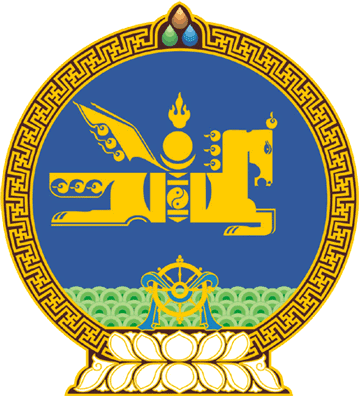 МОНГОЛ  УЛСЫН  ИХ  ХУРЛЫНТОГТООЛ 2016  оны 07 сарын 08 өдөр		         	Дугаар 05                         Төрийн ордон, Улаанбаатар хотМонгол Улсын Ерөнхий сайдыгтомилох тухайМонгол Улсын Үндсэн хуулийн Хорин тавдугаар зүйлийн 1 дэх хэсгийн 6 дахь заалт, Монгол Улсын Их Хурлын тухай хуулийн 14 дүгээр зүйлийн 14.3.4 дэх заалт, Монгол Улсын Их Хурлын чуулганы хуралдааны дэгийн тухай хуулийн 37 дугаар зүйлийн 37.2 дахь хэсэг, санал хураалтын дүнг үндэслэн Монгол Улсын Их Хурлаас ТОГТООХ нь:1.Монгол Улсын Ерөнхий сайдаар Жаргалтулгын Эрдэнэбатыг томилсугай.2.Энэ тогтоолыг 2016 оны 07 дугаар сарын 08-ны өдрөөс эхлэн дагаж мөрдсүгэй.МОНГОЛ УЛСЫНИХ ХУРЛЫН ДАРГА				 М.ЭНХБОЛД 